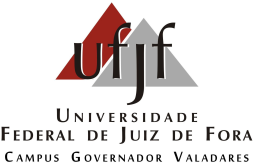 UNIVERSIDADE FEDERAL DE JUIZ DE FORAPROGRAMA MULTICÊNTRICO EM BIOQUÍMICA E BIOLOGIA MOLECULARFORMULÁRIOS DE TRÂMITES ACADÊMICOSNome:__|__|__|__|__|__|__|__|__|__|__|__|__|__|__|__|__|__|__|__|__|__|__|__|__|__|__|__|__|__|__|__|__|_|__|__|__|__|__|__|__|__|__|__|__|__|__|__|__|__|__|__|__|__|__|__|__|__|__|__|__|__|__|__|__|__|__|__|__|_Curso:___________________________________________________Matrícula:________________________Doc. Identidade:_________________________Órgão Expedidor:_______UF:_____CPF:_________________Telefones:_____________________________________E-mail:_____________________________________Requerente:___________________________________Servidor:_____________________________  Data:___/___/___ HISTÓRICO                                                       [   ] 2ª via de Histórico AssinadoDECLARAÇÃO[   ] Vínculo                                                                                             [   ] Titulação                                    [   ] Integralização                                                                                   [   ] Qualificação    [   ] Bolsa                                                                                                [   ] Abandono, Desistente, Jubilado, TransferidoCERTIDÃO[   ] Conclusão de Curso                                                                                                     [   ] Conclusão de disciplinasMATRÍCULA[   ] Alteração de nome (anexar duas cópias de certidão de nascimento ou casamento);[   ] Correção de dados cadastrais (Informar na observação e anexar documentos comprobatórios se necessário);[   ] Complementação de Documentos (Informar na observação a finalidade); [   ] Trancamento de disciplina (apresentar nada consta da biblioteca)[   ] Trancamento de curso (apresentar nada consta da biblioteca)OBSERVAÇÕES____________________________________________________________________________________________________________________________________________________________________________________________________________________________________________________________________________________________________________________________________________________________________________________________